VALENCIA LAKES PAP CORP.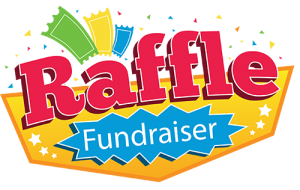 Enter for a chance to “Win $1,000!”Note: Only 125 raffle tickets will be soldYour name will be entered into the drawing 1x for each ticket purchased!                              PLUS 6 additional winners guaranteed!                                              Second Winner		      $500                                              Third Winner	               $250                                                          4-Fourth Place Winners   $100 Each$50 PER TICKET DEADLINE: March 10th or once we sell our “last ticket “Name of Winner will be drawn at March 15th 2022 Pap MeetingIncrease your chances to win $1,000. Purchase tickets as gifts for friends & family. Share with your card friends. Offer anyone outside of community the opportunity to participate by sending them a copy of the flyer. Option 1.  Print & fill in the info below. Put into envelope. Drop off flyer w/check to Sue’s home or mail to: Sue Champlin - 11407 DeLeon Circle - Boynton Beach, Fl. 33437Name_________________________________________ Tel. _____________________________Mailing address _________________________________________________________________Email address:_________________________________  Number of tickets_________________Total Amount of check made out to The Pap Corps. $________________   Add ID#_________   ___________________________________________________________________________                  Option 2. Register online and pay by credit card: https://www.thepapcorps.org/valencia-lakesQuestions: Call Sue Champlin 516-697- 5464 or Phyllis Ives 614-205-4254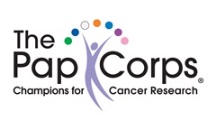 